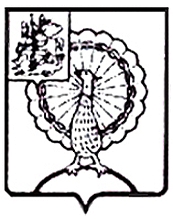 Совет депутатов городского округа СерпуховМосковской областиРЕШЕНИЕВ соответствии со статьей 264.2 Бюджетного кодекса Российской Федерации, решением Совета депутатов городского округа Серпухов Московской области от 25.08.2010 № 593/91 «Об утверждении Положения о бюджетном процессе в муниципальном образовании «Городской округ Серпухов Московской области», на основании Устава муниципального образования «Городской округ Серпухов Московской области», Совет депутатов городского округа Серпуховрешил:          1.  Утвердить отчет об исполнении бюджета городского округа Серпухов за 2016 год по доходам в сумме 3 157 951,0 тыс. рублей, по расходам в сумме 3 171 313,5 тыс. рублей с превышением расходов над доходами (дефицит бюджета городского округа Серпухов) в сумме 13 362,5 тыс. рублей.          2. Установить, что за 2016 год фактический объем средств, направляемых на исполнение публичных нормативных обязательств, составил 130 743,8 тыс. рублей.          3. Установить, что фактический объем муниципального долга городского округа Серпухов на 1 января 2017 года составил 485 000,0 тыс. рублей.          4. Установить, что фактические расходы бюджета городского округа Серпухов за 2016 год по средствам, выделенным из резервного фонда Администрации городского округа Серпухов, составили 190,0 тыс. рублей.          5. Утвердить:          поступление доходов в бюджет городского округа Серпухов за 2016 год согласно приложению №1 к настоящему решению;          исполнение бюджета городского округа Серпухов за 2016 год по разделам, подразделам, целевым статьям, группам и подгруппам видов расходов  классификации расходов бюджетов согласно приложению №2 к настоящему решению;             исполнение бюджета городского округа Серпухов по ведомственной структуре расходов бюджета городского округа Серпухов за 2016 год согласно приложению №3 к настоящему решению;             исполнение  бюджета городского округа Серпухов за 2016 год по целевым статьям (муниципальным программам городского округа Серпухов и непрограммным направлениям деятельности), группам и подгруппам видов классификации расходов бюджетов согласно приложению №4 к настоящему решению;              источники внутреннего финансирования дефицита бюджета городского округа Серпухов за 2016 год согласно приложению №5 к настоящему решению;              расходование средств резервного фонда Администрации городского округа Серпухов за 2016 год согласно приложению №6 к настоящему решению.              6. Направить настоящее решение Главе городского округа Серпухов  Д.В. Жарикову для подписания и опубликования (обнародования).              7. Контроль за выполнением данного решения возложить на постоянную депутатскую комиссию по бюджету, финансам и налогам (Ковшарь О.С.).Председатель Совета депутатов                                                      И.Н. ЕрмаковГлава городского округа                                                                 Д.В. ЖариковПодписано Главой городского округа« 31 »  мая   2017г.№ 183/22      от     30.05.2017г.  Об исполнении бюджета городского округа Серпухов  за 2016 год       